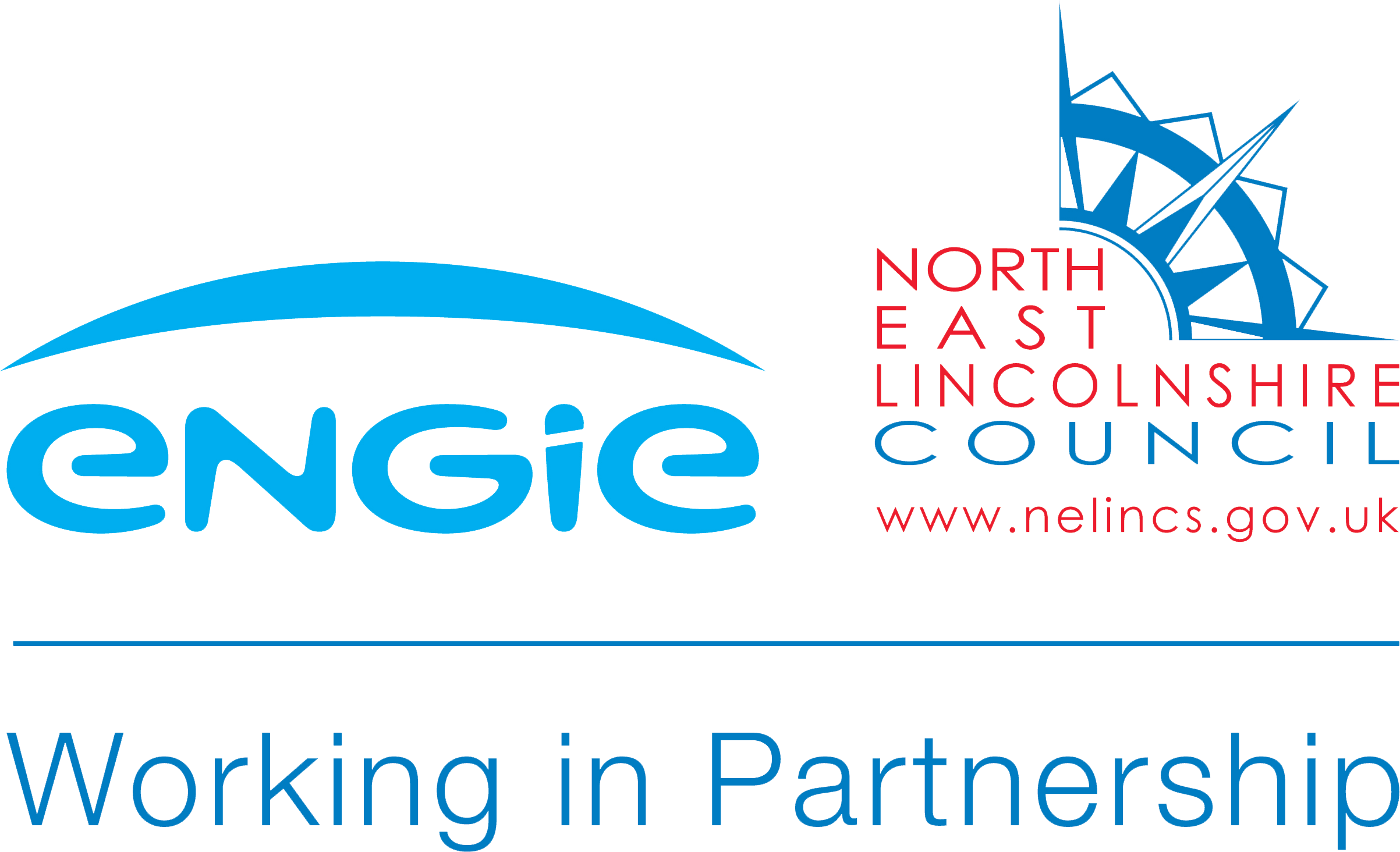 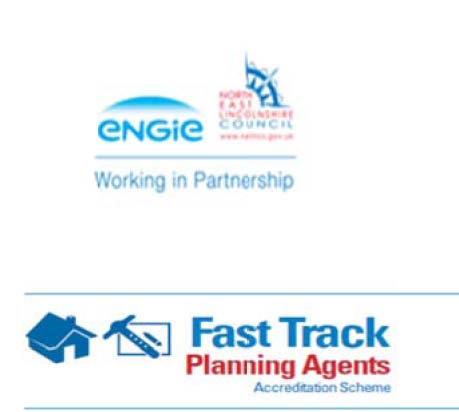 ACCREDITED AGENTS – HOUSEHOLDER APPLICATIONSLast Updated 30th July 2019AGENT ADDRESS E-MAIL ADDRESS / TELEPHONE NUMBER Mr Neville Richard Burnett – Planning Consultant 29 Priors CloseNew WalthamGrimsbyN E LincolnshireDN36 4QZnev.burnett@ntlworld.com01472 811442Ross Davy Associates Pelham House1 Grosvenor StreetGrimsbyN E LincolnshireDN32 0QHdesign@rossdavyltd.co.uk01472 347956DMC Architecture Darrell Crawford5 Coral DriveWalthamGrimsbyN E LincolnshireDN37 0YDDarrell.Crawford@Virgin.net01472 506137Mr Geoffrey Wagstaff 52 Marlborough WayCleethorpesN E LincolnshireDN35 0TR01472 812650ID Architecture Suite 10Alexandra Dock Business CentreFisherman’s WharfGrimsbyN E LincolnshireDN31 1UL info@idarchitecture.co.uk 01472 358734By DesignByron Smith47 The AvenueHealingGrimsbyN E LincolnshireDN41 7NABydesign47@outlook.com 01472 280331GEF Building Planning ServicesGeorge French19 Torbay DriveScarthoGrimsbyDN33 3DQgefbps@btopenworld.com 01472 826314Daniel HydeHyde ArchitectureFlat B, 5 Albert RoadCleethorpesDN35 8LXdaniel@hydearchitecture.com 07580585585